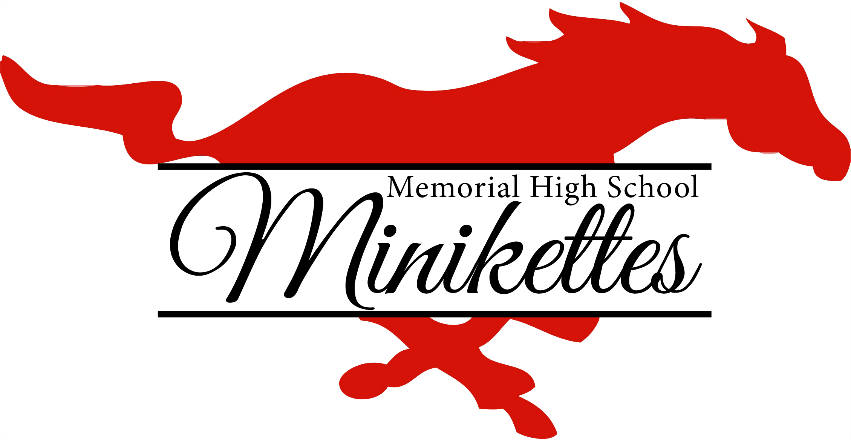 Minikette Class Rules and RegulationsMrs. MaddoxKeri.Maddox@springbranchisd.comMs. Bender Abigail.Bender@springbranchisd.com 	Objective: Understand and exhibit the various styles of dance. Expand the knowledge of dance vocabulary and the different muscle groups. Increase flexibility and endurance with proper warm-ups and workouts. Explore the various dance genres and learn the foundations of choreography.Minikette Constitution: Students are expected to read and abide by all rules and regulations outlined in the attached constitution. The Minikette constitution was made to mimic the Markette constitution in order to prepare students for Markette rules and regulations.  Attendance: Students are expected to attend class every day. Class time is extremely limited, so every minute counts. Attendance will be taken at the beginning of each class period after the student dresses out in the dance room. Absences must be cleared with appropriate documentation from the Attendance Office the day the student returns to class. If the student is absent on the day of testing, it is up to the student to make arrangements to schedule a make-up test. If the student fails to reschedule with the dance teacher within three (3) days after the student returns to class, the student will be given a zero for the test. If you are truant, NO MAKE UP WORK will be allowed and action will be taken. Furthermore, students are to remain in the dance room until the bell rings. If the student leaves before, the teacher will write a discipline report to their grade level principal.Tutorials: Available upon request. Tardy Policy: Students are expected to be on time for each class. Failure to be on time will result in a tardy. On the 3rd tardy, you will receive a one hour detention, on the 4th a two hour detention and so on.Make-Ups: The make-up policy will be followed in accordance with the MHS handbook policy. However, to make-up an absence or ISS days you must write a one (1) page summary over a dance article either out of a magazine or from the internet. This can be over anything that pertains to dance. Late Work: Late work will still be accepted. 10 points will be deducted off every day for the first 3 days. If it is more than three days late, it will NOT be accepted.Cell Phones: Your cell phone needs to be turned off during class time. Your cell phone needs to be stored in your locker and locked up, unless instructed otherwise for in-class assignments. If your phone is visible without permission, it will be taken up and turned into your grade level principal. Understand that this policy is that once the tardy bell rings, instruction time begins- including dance class.  Grading: The grading scale is as follows:	      Participation							60%	      Quizzes and Tests (written and/or performance)		40%Dressing Out: You must dress out in all black every day (shorts or leggings, black tops). You must also have something on your feet at all times whether it is jazz shoes or turner, NO socks will be allowed. No partial credit, either you are dressed out (in the correct attire) or you are not! Hair must be pulled up in a ponytail every day, no jewelry allowed. If arrangements need to be made for payment installments, please see the teacher for more information. Please make checks payable to MHS. Failure to dress out will result in 20 points being deducted from your weekly grade of 100 points. If you forget your clothes one day, you will still dance.Participation: Each student is required to participate in class every day. All students will begin each week with grade of 100. For every day you do not participate, 20 points will be deducted from your weekly grade. Sitting Out: You may only sit out with a written excuse from your parent or doctor.  If you are sitting out you will still be required to dress out in the correct attire and mark routines in the back of the class.Testing: When being tested on a performance, each student MUST be dressed out in the correct attire. NO EXCEPTIONS! 20 points will be deducted off of your test grade for not being dressed out appropriately. Optional Supplies: Kleenex, hand sanitizer, Band-Aids, hair ties, tampons, and/or paper towels- if you wish to bring one of these items to class, you will receive a “free dress” ticket to use at your convenience. This is completely optional.Before/After School Commitments: Every student in the Minikette dance class is required to attend one JV and one Varsity football game halftime performance. The Varsity game will be September 22nd at 7:00 pm and the JV game is October 12th at MHS at 4:30 pm. Each student must be available to perform at an all-day contest on Saturday, February 24th. Prior to the contest, each dancer must attend one Markette morning practice (from 7:00 am - 7:35 am) in January or February. Each student is also required to attend these dates for tryouts:Tryout Dates for the Markettes:Tentative After School Clinic April 29th - May 1st 4:30 pm - 6:00 pm      May 2nd: Tryouts at 3:30pm Rules and Regulations Acknowledgement FormI, ___________________________________________, have received and read the Minikettes Dance Team Constitution and the class rules and regulations for Mrs. Maddox’s and Ms. Bender’s dance class. I understand and will follow the classroom rules and expectations.Parent/ Guardian Signature								DateStudent Signature									Date**This form must be signed and returned to the teacher no later than Friday, August 25th**This is your first quiz grade. Turn in on time with the correct signatures and you will receive a 100; 10 points will be deducted off for every day it is late. Important Dates!Football Game:Varsity GamePridgeon Stadium, September 22nd at 7:00 pm&Freshman GameMHS Field, October 12th at 4:30 pmCompetition:February 24thLocation TBDAll day event (more details to follow)Tryout Dates for the Markettes:Tentative After School Clinic April 29th - May 1st 4:30 pm -6:00 pm May 2nd: Tryouts at 3:30pm 
Spring Show:April 26th & 27thDress Rehearsal April 25thChoreography:August 28th - 3:15 pm - 5:15 pmNovember 1st - 3:15 pm - 5:15 pm 